Муниципальное образование город ТоржокТоржокская городская ДумаРЕШЕНИЕ10.07.2020                                                                		                                           № 279Об отмене решения Торжокской городской Думы от 21.05.2020 № 257Руководствуясь частью первой статьи 48 Федерального закона от 06.10.2003
№ 131-ФЗ «Об общих принципах организации местного самоуправления в Российской Федерации», пунктом 1 статьи 49 Устава муниципального образования 
город Торжок, Торжокская городская Дума 
решила:Отменить решение Торжокской городской Думы от 21.05.2020 № 257            «Об Уставе муниципального образования городской округ город Торжок».Настоящее Решение вступает в силу со дня его подписания и подлежит официальному опубликованию и размещению в свободном доступе на официальном сайте Торжокской городской Думы в информационно-телекоммуникационной сети Интернет.И.о. Председателя Торжокской городской Думы			          Д.Е. ЛучковГлава муниципального образования город Торжок                    	          Ю.П. Гурин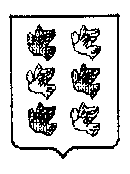 